PŘESMYČKYABLIKIZA-IEPLLOTA-TAREFU-NAOKI-AIINBPR-NEASILMHCN-DOPLŇOVAČKY:S-AT-PL-KP-IB-N-H-A-O-I-EM-Ď-Ř-A-A-IPOZNÁVAČKA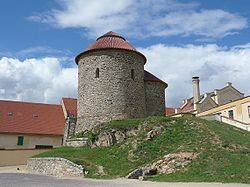 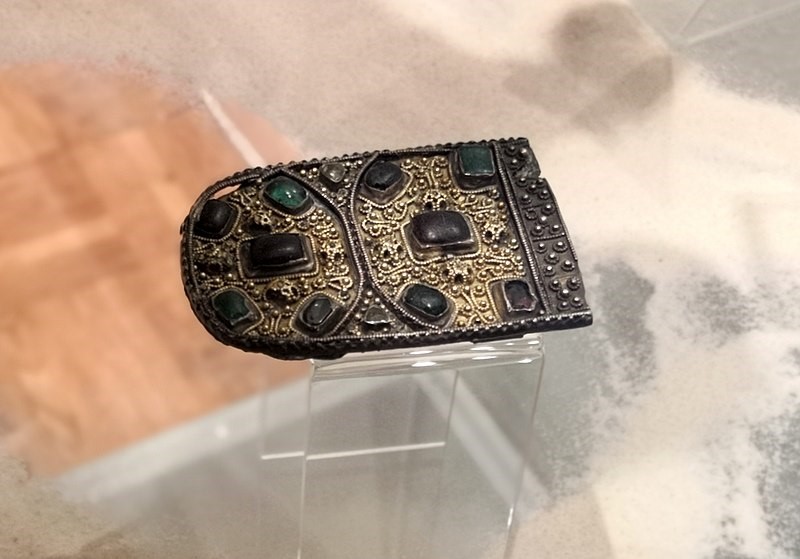 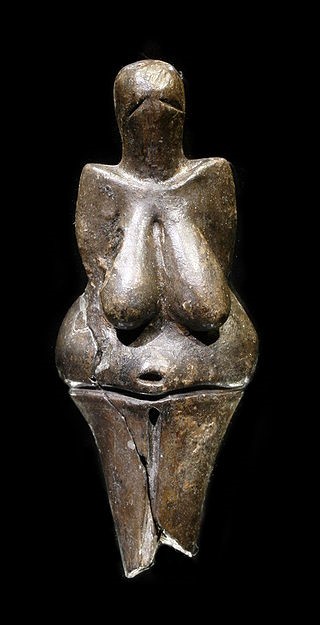 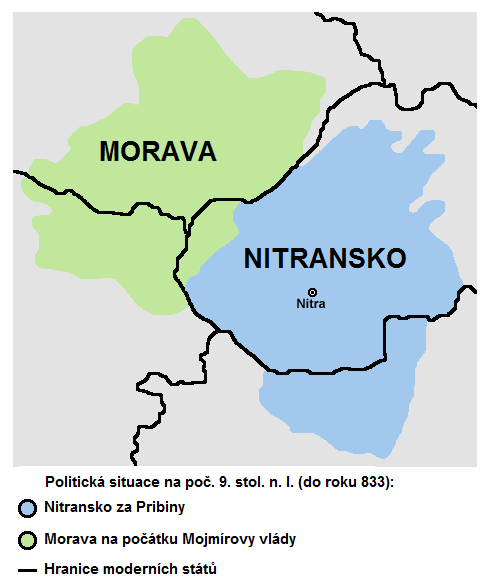 SPOJOVAČKY:PŘEMYSL ORÁČ                 BABIČKA SV. VÁCLAVAKNÍŽE VÁCLAV                  SLOVANSKÉ PÍSMOMOJMÍR II.                     DŘEVĚNÁ DESTIČKAKNÍŽE BOŘIVOJ                    PROUTKYMOJMÍR                            KNĚŽNA LIBUŠEROSTISLAV                           LUDMILAHLAHOLICE                            PRIBINASVATOPLUK                      VĚROZVĚSTIKOSTĚNÁ PISÁTKA          ROZPAD VELKOM. ŘÍŠE  LUDMILA                             SVĚTEC 